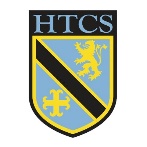 LessonLearning FocusAssessmentKey Words1What is context? What is the context of A Christmas Carol?Extended Sentencescontextstavecovetouscapitalismphantomephemeralmalevolentdeprivationignorancebenevolentspectralparable2What is a stave and why is ACC structured in staves? What happens at the beginning? PEEECGreen Pencontextstavecovetouscapitalismphantomephemeralmalevolentdeprivationignorancebenevolentspectralparable3How is Scrooge presented in the opening? How can we write a perceptive explanation sentence? Peer assessment contextstavecovetouscapitalismphantomephemeralmalevolentdeprivationignorancebenevolentspectralparable4How is Fred presented in the opening? How do we write about the effects of language? Peer assessmentcontextstavecovetouscapitalismphantomephemeralmalevolentdeprivationignorancebenevolentspectralparable5What was it like to be poor in Victorian times? What is Dickens telling us about the poor in his novel? Self-assessmentcontextstavecovetouscapitalismphantomephemeralmalevolentdeprivationignorancebenevolentspectralparable6&7Planning for extended writing and extended writing. Extended writecontextstavecovetouscapitalismphantomephemeralmalevolentdeprivationignorancebenevolentspectralparable8What do we learn about Marley’s ghost? Explaining quotes in detail. Peer assessmentcontextstavecovetouscapitalismphantomephemeralmalevolentdeprivationignorancebenevolentspectralparable9What does the Ghost of Christmas past tell us? How is he presented? Peer assessmentcontextstavecovetouscapitalismphantomephemeralmalevolentdeprivationignorancebenevolentspectralparable10How is Scrooge’s school presented? What is the difference between a modern and a Victorian school? Extended sentencescontextstavecovetouscapitalismphantomephemeralmalevolentdeprivationignorancebenevolentspectralparable11Feedback and improvements from lesson 7. Green Pen contextstavecovetouscapitalismphantomephemeralmalevolentdeprivationignorancebenevolentspectralparable12&13How does Fezziwig compare with Scrooge? Planning for extended writing & extended writing. Extended writingcontextstavecovetouscapitalismphantomephemeralmalevolentdeprivationignorancebenevolentspectralparable14Symbols and sympathy for Scrooge.  Class showcasecontextstavecovetouscapitalismphantomephemeralmalevolentdeprivationignorancebenevolentspectralparable15The ghost of Christmas present – analysing quotations. Peer assessmentcontextstavecovetouscapitalismphantomephemeralmalevolentdeprivationignorancebenevolentspectralparable16How does Dickens present the Cratchit family?Peer assessmentcontextstavecovetouscapitalismphantomephemeralmalevolentdeprivationignorancebenevolentspectralparable17Ignorance and Want – explanation and effect. Self-assessmentcontextstavecovetouscapitalismphantomephemeralmalevolentdeprivationignorancebenevolentspectralparable18Feedback from lesson 13Green Pencontextstavecovetouscapitalismphantomephemeralmalevolentdeprivationignorancebenevolentspectralparable19AssessmentAssessmentcontextstavecovetouscapitalismphantomephemeralmalevolentdeprivationignorancebenevolentspectralparable20-22Scrooge’s future and the end – what is Dickens’ message?Self-assessmentcontextstavecovetouscapitalismphantomephemeralmalevolentdeprivationignorancebenevolentspectralparable23Assessment feedbackGreen Pencontextstavecovetouscapitalismphantomephemeralmalevolentdeprivationignorancebenevolentspectralparable24Recapping A Christmas Carol – revision strategies.Self-assessmentcontextstavecovetouscapitalismphantomephemeralmalevolentdeprivationignorancebenevolentspectralparableTopicCriteriaRAGReading and responding to unseen textsShow a clear understanding of language and structureReading and responding to unseen textsSelect and apply textual detail to        develop an effective responseReading and responding to unseen textsMake accurate use of subject terminologyWider exploration of textsDemonstrate skills for evaluationWider exploration of textsConvey an accurate understanding of writer’s methodsWider exploration of textsRespond to tasks set, linking to whole texts studiedWider exploration of textsExplore ideas, perspectives and contextual factors